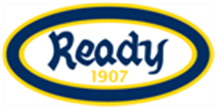 Ready G2011 i sesongen 2016 (G5)Hovedmålet for hele kullet er å bevare alle spillerne gjennom at alle opplever trygghet, utfordringer og mestring som vil gi dem trivsel og utvikling. Treningene er på 60 minutter.Så mye som mulig av treningen, minimum 2/3, er kamper, i hovedsak 2v2, 3v3 eller 4v4.Øvelsene i treningen skal være lekbasert og ha fokus på å utvikle ferdighetene føring og vending.En fra sportslig ledelse har årgangsansvar og skal sørge for at trenerne fungerer.Foreldretrenere står for den ukentlige treningsgjennomføringen.I løpet av G5-året skal det legges spesielt vekt på å trene på ferdighetene føring, dribling og vending.Foreldreroller og kontaktpersoner rundt kulletVi trenger at foreldrene engasjerer seg for å gjennomføre treninger og turneringer. Det bør alltid være minst to foreldre på hver treningsgruppe på lagstreninger. Klikk her er rollebeskrivelser for trenere og lagledere i barnefotballen: Kan du tenke deg å bidra, vennligst send en mail til ulrik@ready.no. Fotballskolene Fotballskole er en perfekt måte å både starte og avslutte sommerferien på for ivrige fotballspillere. Ready tilbyr fotballskoler i uke 26, uke 32, uke 33 og uke 40 (høstferien). Fotballskolene passer for fotballspillere på alle nivåer og er et tilbud for spillere som vil utvikle seg sportslig, samt at det er en veldig fin sosial arena. Med voksne trenere som årskullansvarlige. Les mer om våre fotballskoler på klubbens hjemmeside.Treningstider sommerhalvårFor treningstider, klikk her.Aktivitetskalender 2016 Ready G2011Uke 15: Oppstart fotballaktivitet etter påskenUke 19: Betale medlemskap og treningsavgift for sommersesong innen betalingsfristen som er søndag 15.mai. Klikk her.Uke 26: Ready FotballskoleUke 27-31: SommerferieUke 32: Ready FotballskoleUke 33: Ready FotballskoleUke 34: Treningsstart høstsesong Uke 40: Ready fotballskoleUke 41: Siste treningsuke for sommerhalvåret.Grønn: FotballfriSort: Nyttig info